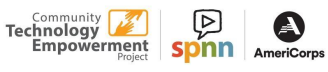 CTEP AMERICORPS HOST SITE APPLICATION   PROGRAM YEAR 2024 - 2025  Partner Information  Organization Name:  Mailing Address:  Primary Contact for the Application:  Email Address (primary contact for the application):  Phone (primary contact for the application):  Application Date:  I. Organization Background  1. Please provide a brief description of your organization's mission and programmatic history  over the past three years.  2. Please describe how the proposed programming at your site would benefit CTEP  AmeriCorps target groups (low-income employment aged-youth, adults, seniors, new  Americans, and BIPOC community members). Please include any evidence base in your  response.  3. Please describe the CTEP AmeriCorps member's specific role in the proposed  programming. Include a specific position title, if applicable. 4. Please describe the work environment at your organization and any requirements for the  member to successfully complete their service (e.g., physical, emotional, and intellectual  demands; special equipment needed to reach participants or deliver the proposed  service).  5. Please provide the name and title of the proposed supervisor to oversee the CTEP  member's service. Please provide a brief description of the individual’s supervisory  experience with your organization. Please include any previous CTEP or AmeriCorps  program experience (e.g. Vista, National School for Service, Reading Corps etc.)  6. Is the proposed service site accessible by public transportation? Will the member need a  vehicle to reach their primary or secondary service locations?  7. Please describe your organization’s commitment to diversity, equity, and inclusion (DEI)  and how it ensures a safe and supportive environment for all races, religions, gender  identities and abilities.  II. MEMBER REQUEST  1. Number of full-time (1700 hours) members requested ______  a. If you are requesting more than one member, please list the position title and  service location in order of importance (e.g., #1 - Digital Literacy Instructor at  service location A, #2 - ABE instructor at service location B). Add additional rows  as needed.  #1  #2  #3  b. If more than one CTEP AmeriCorps member will serve at the same service site,  please describe the reason that more than one is required and whether their tasks  will be different.  c. Does the proposed service site(s) plan to use members from other AmeriCorps  programs during the service year? If so, which one(s) and how will the CTEP  member's service be different?  III. CTEP AMERICORPS PROGRAM GOALS  CTEP AmeriCorps actively seeks organizations able to produce results that contribute to  our program goals. The goal for each outcome is identified below. Please indicate a  number that is realistic for your organization and community. Estimates that do not meet  our program goal will not disqualify your application.  1. At least 50 participants earning a Northstar or alternate technology certification as a  result of member training and/or capacity building.  Estimated number of participants certified per CTEP member _________  Certifications administered (at least one of the following topics must be offered) Essential  Computer Skills  Essential  Software Skills  Using Technology  in Daily Life  Alternate CTEP  Certifications  ☐ Basic Computer Skills ☐ Microsoft Word ☐ Social Media ☐ Typing  ☐ Internet Basics ☐ Microsoft Excel ☐ Information  Literacy  ☐ Using Email ☐ Microsoft PowerPoint  ☐ Job Search  Skills  ☐ Networking  ☐ 3D Printing  ☐ Windows Operating  System  ☐ Mac Operating System    ☐ Google Docs ☐ Premiere Pro  (media making) 2. At least 18 participants obtaining wage earning jobs as result of member training  and/or capacity building. Note: a job may be full-time, part-time or temporary but it  must provide a salary or wages. Estimated number of participants obtaining a job per CTEP member ________  3. At least 15 volunteers recruited by and/or managed per CTEP member ______  What systems or approaches will be used to verify program participant outcomes?  IV. Additional Support (not required)  Every year CTEP offers applying organizations the option to provide additional support to  members as a means of attracting qualified first time candidates or returning CTEP members.  Typically, monetary subsidies support a member's transportation or housing costs and range from  $500 - $1,000 per year for first time CTEP members and $700 - $1,800 for returning members.  Non-monetary support has included discounts or free professional development training, facility  space for member or CTEP program training offered at no-cost or as an in-kind contribution  (please contact Allison Williams at williams@spnn.org for more information about in-kind  contributions). Is your organization able to provide additional support to your CTEP member or the CTEP  program?  SUBMISSION:  1. Application will be in fillable PDF format. Please do not change the file type.  2. Please re-title the completed application to include the organization’s name at the  beginning of the file name (example: SPNN_CTEP Host Site Application_2023-24)  3. Send the application to ctepmn@spnn.org no later than February 24, 2023 at 5 PM. 